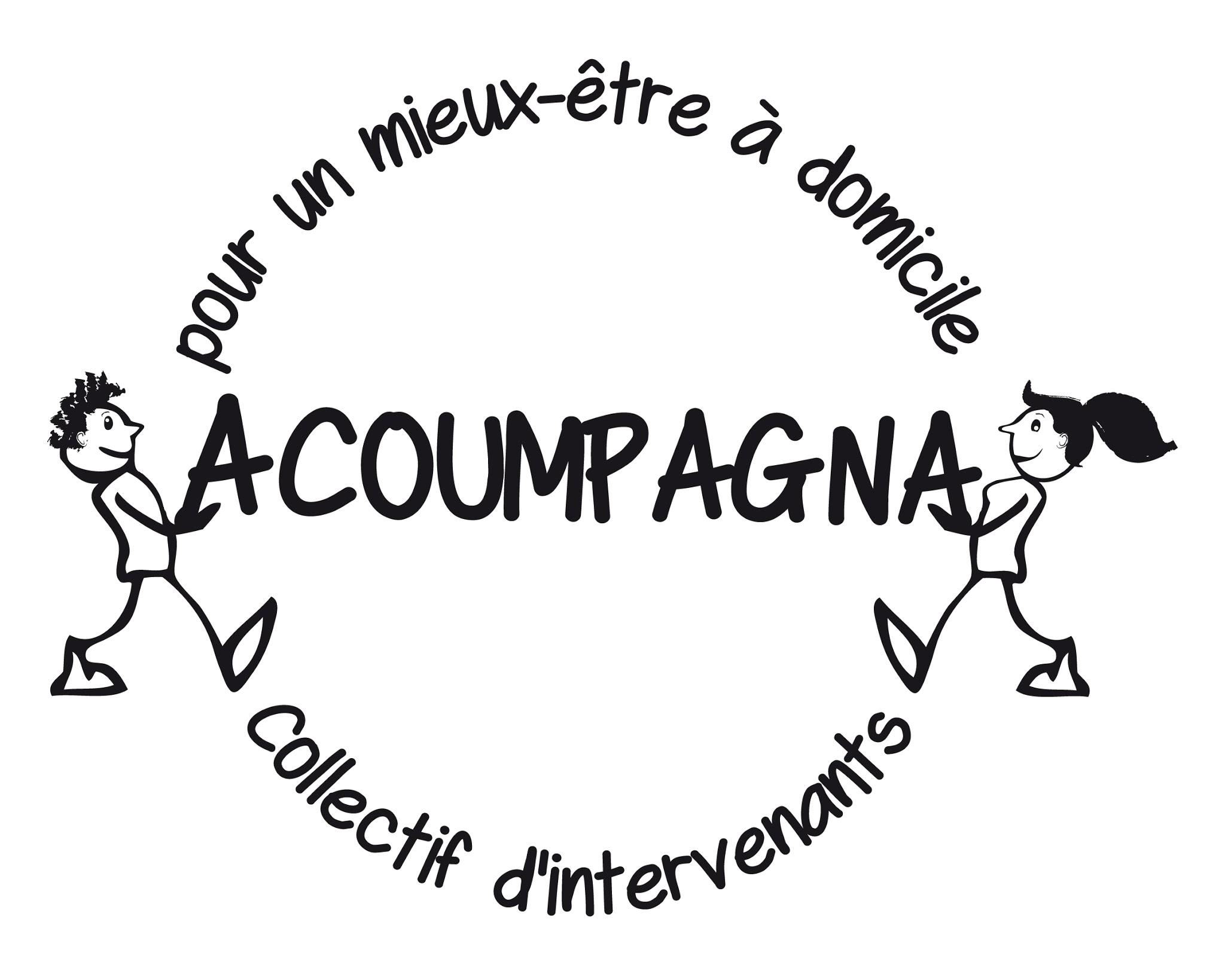 Fiche technique AnimateurFiche technique AnimateurPhilosophieL'animateur permet ou aide les participants à :s'inscrire dans un moment (espace temps ici et maintenant)s'inscrire dans un partage (échanges et dialogues verbaux et non verbaux)créer à plus long terme, du lienà se laisser aller au ludique, aux riresune évasion du quotidien, à l'oubli des douleurs ou souffrancesla participation de chacun, à l'expression de soiune expérience du souvenir, une expérience sensorielle nouvelleune stimulation cognitive, émotive, corporelle et psychologiquela valorisation, par l'éveil et la reconnaissance de compétences sollicitéesmaintenir globalement leur autonomie résiduelle et à éveiller des capacités perdues et/ou inattenduesL'animateur est le facilitateur de ces objectifs, selon le vécu singulier de chacun. Afin de permettre aux participants de se remémorer le temps passé lors de l’atelier (et en rapport avec la thématique), il proposera un objet symbolique que ceux-ci pourront rapporter chez eux (production de l’atelier, photo, programme, bouquet, etc.)L’animateur doit avoir le sens de l'animation et des connaissances dans la thématique d’atelier choisi.L'animateur permet ou aide les participants à :s'inscrire dans un moment (espace temps ici et maintenant)s'inscrire dans un partage (échanges et dialogues verbaux et non verbaux)créer à plus long terme, du lienà se laisser aller au ludique, aux riresune évasion du quotidien, à l'oubli des douleurs ou souffrancesla participation de chacun, à l'expression de soiune expérience du souvenir, une expérience sensorielle nouvelleune stimulation cognitive, émotive, corporelle et psychologiquela valorisation, par l'éveil et la reconnaissance de compétences sollicitéesmaintenir globalement leur autonomie résiduelle et à éveiller des capacités perdues et/ou inattenduesL'animateur est le facilitateur de ces objectifs, selon le vécu singulier de chacun. Afin de permettre aux participants de se remémorer le temps passé lors de l’atelier (et en rapport avec la thématique), il proposera un objet symbolique que ceux-ci pourront rapporter chez eux (production de l’atelier, photo, programme, bouquet, etc.)L’animateur doit avoir le sens de l'animation et des connaissances dans la thématique d’atelier choisi.Quand ?Quoi ?FaitAVANTDéterminer le type d'atelier (cf. 10 catégories)AVANTA partir du cahier des charges, proposer une fiche atelier avec les objectifs de l'atelier, le contenu, la méthodologie (durée, séquences, etc.) au minimum 10 jours avant la date de l’atelier.AVANTSi co-animation : prévoir temps de coordination et préciser l’organisationAVANTLister le matériel nécessaire :Gérer les prêts et le transport du matérielSi achat nécessaire : faire la demande à l'organisateur 10 jours avant la date de l’atelier (inscrit dans la proposition)AVANTPrévoir un objet symbolique avec lequel les participants repartiront (production de l’atelier, photo, programme, etc.)AVANTPrendre contact avec l’organisateur référent pour :Déterminer le nombre d'inscrits mini/maxi avec l’animateurFaire attention au public et aux problématiques éventuelles (handicap, etc.)Récupérer la liste des inscrits avant la date de l’atelierPréparer l’installation de la salle ou du lieu en coordination avec l’organisateurAccueillir les participants en coordination avec l’organisateur et veiller à leur sécurité et confortPENDANTÊtre présent sur le lieu 30 mn minimum avant le début de l’atelierPENDANTVérifier les inscriptions avec l’organisateur :Fiche d’inscription à l’atelierAdhésionAttestation de responsabilité civilePENDANTRappeler le déroulement de l'atelierPENDANTPrévoir une animation des différents temps de l’atelier (accueil, temps d’activités, collation, départ, etc.). Cf. Fiche Techniques d’animationPENDANTAu cours de l’atelier : Animer selon la thématique et la dynamique du groupeGérer le temps selon les séquences prévuesGérer les bénéficiaires sans accompagnateurÊtre attentif à la participation et la cohésion du groupeVérifier que tout le monde est en sécuritéPENDANTAvant de laisser les participants repartir :Faire une évaluation “à chaud” de l’atelier avec les participantsProposer et/ou transmettre l’objet symbolique de l’atelierEn coordination avec l’organisateur : rappeler et distribuer le calendrier des prochains ateliers et événements de l’associationPENDANTNettoyer et ranger le matériel de l'activité et la sallePrévoir le retour des clés de la salle en coordination avec l’organisateurAPRÈSRapporter le matériel emprunté le cas échéantFaire le bilan de l’atelier et le transmettre à l’organisateur dans les 15 jours suivant l’atelier :Synthèse de la satisfaction des bénéficiairesCorrection contenu et méthodologie de l’atelier si nécessaireÉvaluation de la pérennité de l’atelier